ACCUEIL DE LOISIRS RIBAMBELLE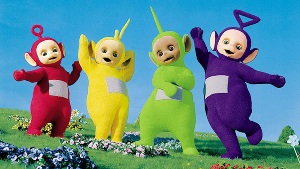 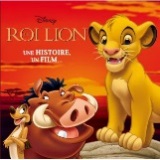                         VACANCES OCTOBRE  mail : alribambelle@ville-seilhac.com    Tel :05.55.27.92.88    NOM - Prénom de l’enfant: 						Mail :					Classe : 			Âge : PLANNING disponible début octobre sur le site de la mairie et le blog de l’ALSH :                                                www.ville-seilhac.comAFIN D’ORGANISER AU MIEUX L’ACCUEIL, IL EST IMPERATIF D’INDIQUER LES HEURES D’ARRIVEE et de DEPART DES ENFANTS.Mon enfant  ne fréquentera pas l’ALSH pendant les vacances   /___/TOURNEZ S.V.P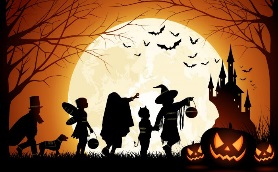 Afin d’organiser au mieux le planning du personnel, nous vous remercions de bien vouloir compléter et nous retourner l’imprimé joint au plus tard le 12 octobre 2018.Si vos enfants ne sont pas inscrits pour l’année scolaire 2018-2019, merci de réclamer un dossier d’inscription à l’ALSH ou à la mairie.HORAIRES : Accueil le matin : 7h-9hDépart en ½ journée : de 11h30 à 14h avec ou sans repasAccueil l’après-midi : à partir de 11h30 avec repas et jusqu’à 14hDépart le soir : de 17h à 19hLes activités commencent à 9h, les enfants doivent impérativement arriver à 9h au plus tard. Il en est de même pour l’après midi (14h) sauf les jours de sortie.Les parents doivent impérativement avoir récupéré leurs enfants avant 19h. Après 19h tout retard entraînera une facturation supplémentaire (sauf cas de force majeure et présentation d’un justificatif)Absence : toute absence de l’enfant inscrit préalablement à l’ALSH doit être signalée  48h à l’avance par mail ou par écrit. Passé ce délai, une somme forfaitaire de 5 euros par jour ou 2.50 euros pas ½ journée d’absence sera facturée par la mairie à l’encontre du responsable légal pour pallier les frais engagés. En cas de force majeure et sur présentation d’un justificatif, cette somme ne sera pas recouvrée.Toute inscription téléphonique hors délai doit être confirmée par mail ou par écrit 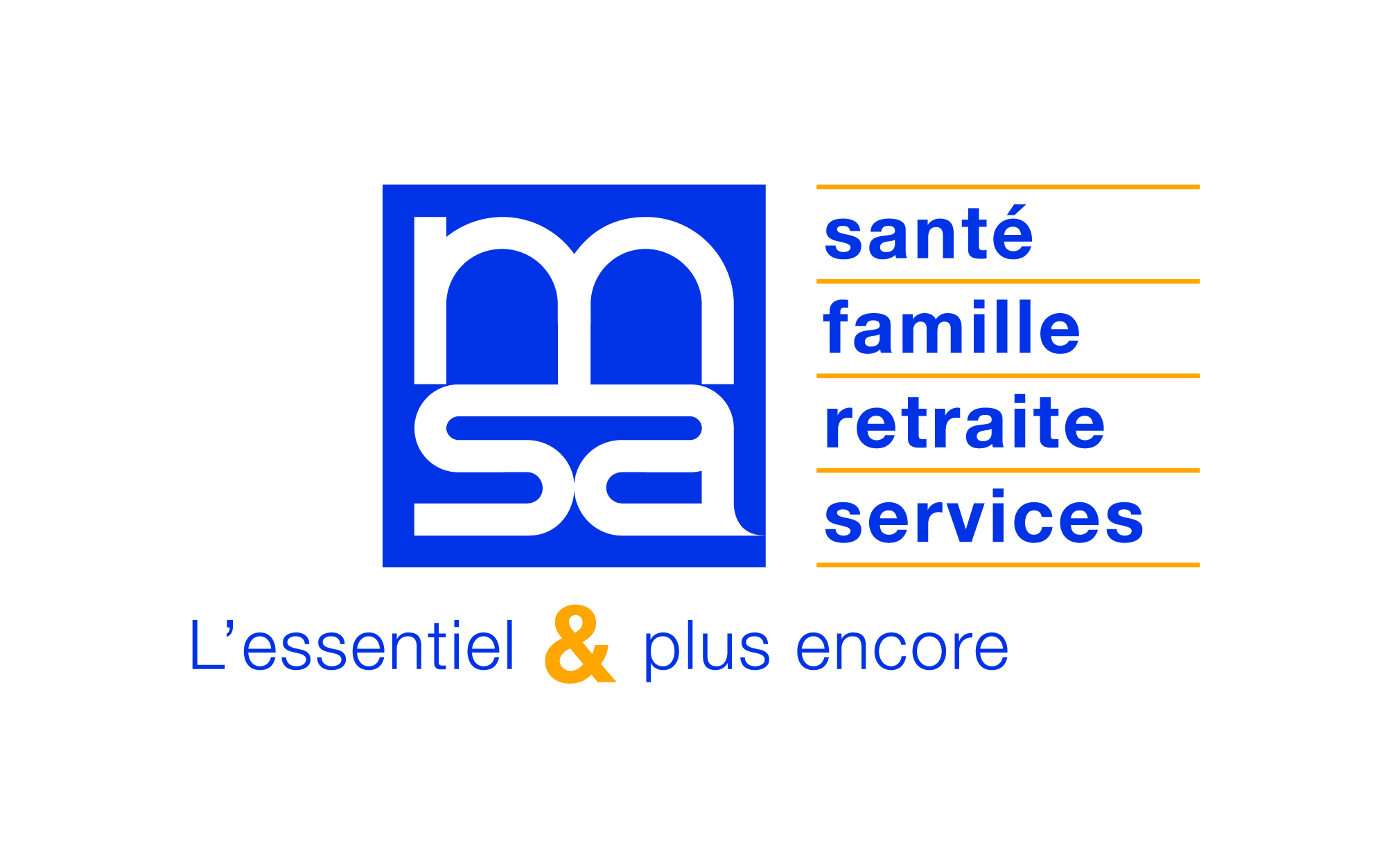 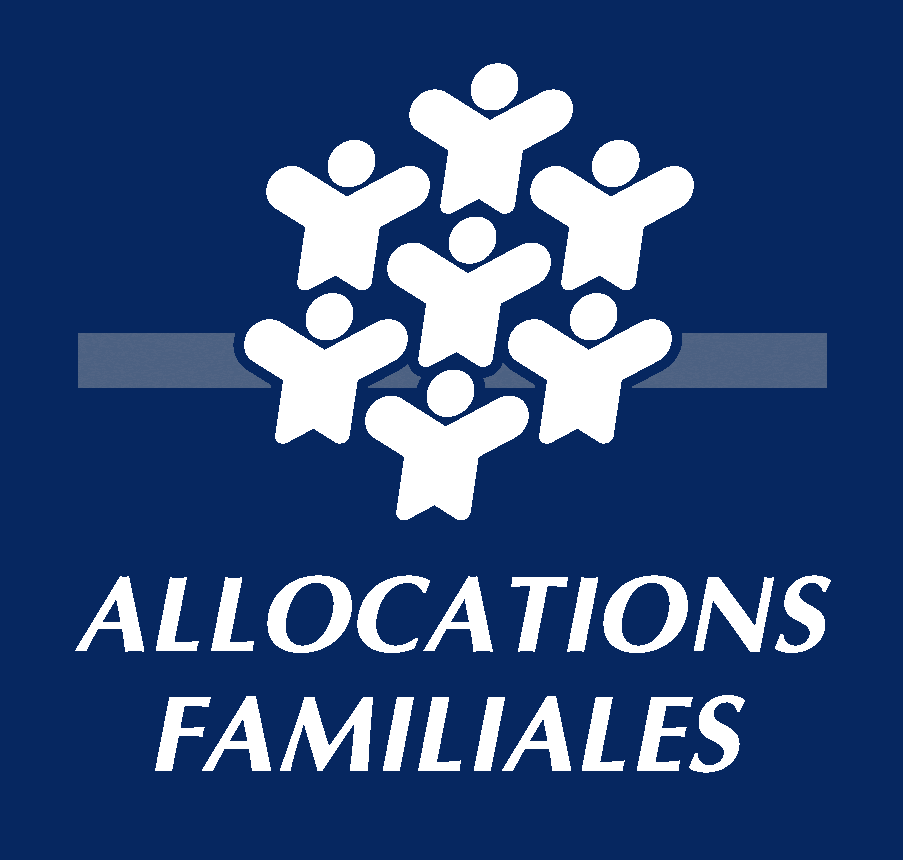 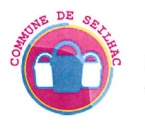 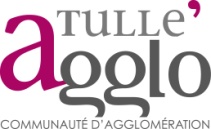 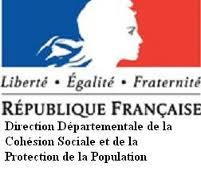 JOURNEE½  JOURNEEREPASLUNDI  22 octobre 2018Heure d’arrivée :Heure départ :Heure d’arrivée :Heure départ :MARDI 23 octobre 2018Heure d’arrivée :Heure départ :SORTIE EN JOURNEE ENTIERE(pas de ½ journée possible)MERCREDI 24 octobre 2018Heure d’arrivée :Heure départ :Heure d’arrivée :Heure départ :JEUDI 25 octobre 2018Heure d’arrivée :Heure départ :Heure d’arrivée :Heure départ :VENDREDI 26 octobre 2018Heure d’arrivée :Heure départ :Heure d’arrivée :Heure départ :LUNDI 29 octobre 2018Heure d’arrivée :Heure départ :Heure d’arrivée :Heure départ :MARDI 30 octobre 2018Heure d’arrivée :Heure départ :Heure d’arrivée :Heure départ :MERCREDI 31 octobre 2018 Heure d’arrivée :Heure départ :Heure d’arrivée :Heure départ :JEUDI 1 novembre 2018VENDREDI 2 novembre 2018Heure d’arrivée :Heure départ :Heure d’arrivée :Heure départ :